EASY-P 15.1.0.12+13: Diverse fejlrettelser5. oktober 2015Versionen indeholder diverse fejlrettelser Indlæsning af svendeprøvehold fra EASY-A til EASY-PHvis de elever, der overføres på ”svendeprøvehold” med jobbet C212 har postnumre, som EASY-P ikke opfatter som valide, er overførslen hidtil fejlet. Dette er ændret til, at elever med ugyldige postnumre i stedet får det fiktive postnummer ”0001” og det ugyldige postnummer indsættes forrest i adressefeltet. EASY-P kan ikke indlæse postnumre over 4 tegn og de skal findes i postnummertabellen.Oprettelse af aftaler på Individuel eudDer har været det problem, at værdilisten til FU-nr. i aftalevinduet PA01 var væk, selv om FU-nr. er krævet på individuelle aftaler. Dette er løst nu. Der er dog fortsat denne udfordring:Når man gemmer aftalen, kan man få den bløde advarsel herunder, selv om versionen ER trådt i kraft inden den individuelle EUD starter: Tryk ”Fortsæt”:

Dette skyldes, at der ikke er en uddannelsesbekendtgørelse på Individuel EUD. Dette vil blive rettet med en kommende version.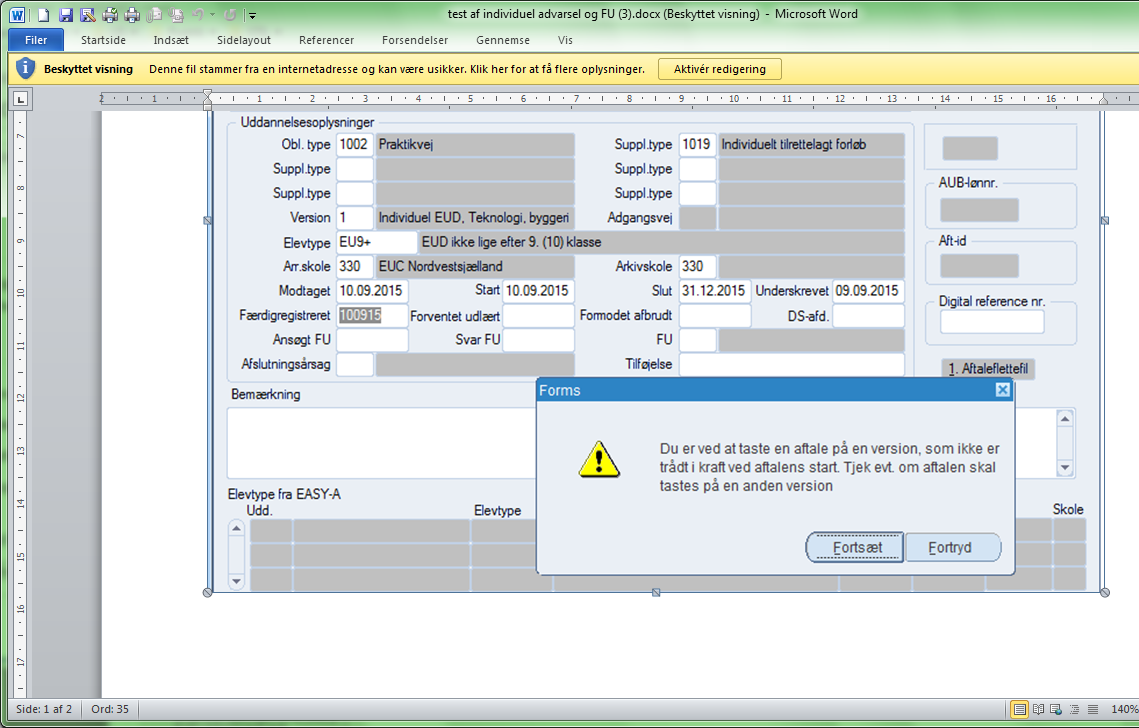 RKV-aftaler af én dags varighed og afsendelse til EASY-AAftaler med elevtypen RKV og med én dags varighed er hidtil blevet sendt afsted fra EASY-P til EASY-A som slettede, hvis de er afsluttet med en af afslutningsårsagerne 1109, 1108 eller 1105 (afslutningsårsager vedr. tillæg). Fra d. 5/10 vil sådanne 1-dags RKV aftaler, afsluttet med 1105, 1108 eller 1109 blive indlæst i EASY-A.Oracle-fejl ved bestilling af specialsøgninger er vækMan har fået en oracle-fejl, hvis navnet på specialsøgningen allerede var brugt. Nu får man blot en advarsel.